Уряд схвалив технічний регламент щодо екодизайну енергоспоживчих продуктів, розроблений ДерженергоефективностіНа засіданні Уряду схвалено Технічний регламент щодо встановлення системи для визначення вимог з екодизайну енергоспоживчих продуктів, який підготовлено Держенергоефективності з метою імплементації 125-ї Директиви ЄС.Таким чином, Україна впроваджує важливий європейський інструмент – екодизайн.Екодизайн визначає вимоги щодо енергоефективності та екологічності різних енергоспоживчих продуктів. 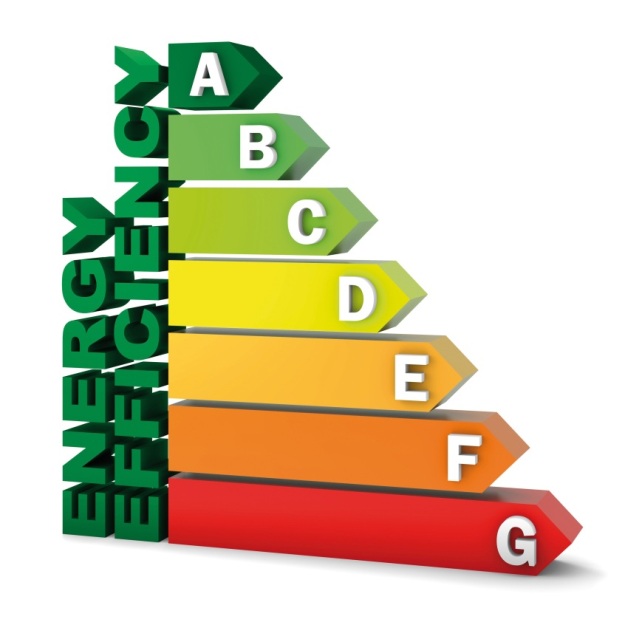 Впровадження системи екодизайну в Україні дозволить:зменшити використання енергоресурсів при проектуванні, виготовленні, використанні та утилізації енергоспоживчих продуктів;збільшити кількість енергоефективних продуктів  на ринку;не допустити введення в обіг тих товарів, які нераціонально споживають енергію та негативно впливають на навколишнє середовище.Зазначений нормативний акт є рамковим, тому передбачається прийняття близько 30 спеціальних техрегламентів за окремими видами продукції. Довідково:Прийнятий технічний регламент розроблено у тісній співпраці з експертами ЄБРР у рамках програми FINTECC.Управління комунікації та зв’язків з громадськістю